Für Ihre Unterlagen bestimmt !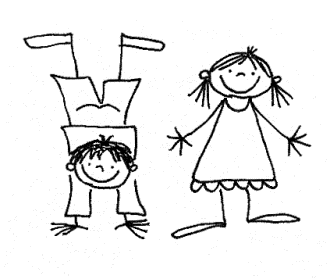 Betreuungsangebot - Rheinauen-Grundschule Sasbach *Vormittagsbetreuung*Flexible Nachmittagsbetreuung + EssenVormittagsbetreuung 
Montag - Freitag von  11.25 Uhr-13.00 Uhr der Beitrag beträgt 20,00 EuroPauschalbetrag; unabhängig an wie vielen Tagen die Betreuung in Anspruch genommen wird.Die Meldung erfolgt am 1. Schultag, wenn Ihnen die Stundenpläne der Kinder vorliegen.Flexible Nachmittagsbetreuung + Essen
Montag - Donnerstag von 13.00 Uhr - 16.25 Uhr(es besteht auch die Möglichkeit, die Kinder um 15.00 Uhr direkt nach den Hausaufgaben abzuholen.)*für 2, 3 oder 4 vorher festgelegte Tage*verpflichtend für 1 Schuljahr - ANMELDUNG:  vor den Sommerferien *Pauschalbetrag mit sozialer Staffelung: Betreuung + MittagessenBeiträge pro Monat und Kind – Nachmittagsbetreuung + Essen(zu bezahlen für 11 Monate im Schuljahr)
Im KRANKHEITSFALL:Rückerstattung der Kosten (Essensgeld) erst nach 2 Wochen und Meldung auf dem Rathaus.HAUSAUFGABEN:Hausaufgaben werden in der Betreuung erledigt, jedoch keine Gewähr. Aufgabe der Eltern bleibt es weiterhin am Wochenende/abends mit den Kindern zu lesen, das 1x1 zu üben und den Schulranzen durchzuschauen. Die Korrespondenz erfolgt über das Hausaufgabenbüchlein des Kindes (nur in dringenden Fällen).In absoluten Notfällen können Kinder ausnahmsweise während des Schuljahres kurzfristig angemeldet werden.Ferienbetreuung
1.-3. Woche der Sommerferien - separate Anmeldung und BezahlungBetreuungs-
zeitFür ein Kind in der Familie Für ein Kind aus einer Familie mit zwei Kindern unter 18 JahrenFür ein Kind aus einer Familie mit drei und mehr Kindern unter 18 JahrenZuzüglich jeweilige Essenspauschale ab 01.09.20164 Tage50,00 €40,00 €30,00 €44,00 €3 Tage37,50 €30,00 €22,50 €33,00 €2 Tage25,00 €20,00 €15,00 €22,00 €